«День здоровья и спорта» в нашем  дневном лагере пребывания.  Лучшая пропаганда здорового образа жизни – это занятия физкультурой и спортом. Лагерь – самое подходящее место. 5 июня 2023 года  в  дневном лагере  пребывания «Солнышко» прошёл под названием «День здоровья и спорта». После вкусного завтрака воспитатели провели викторину «Здоровье и спорт».  Ребята с интересом играли, слушали, рисовали  и отгадывали загадки, а потом рассказали, что они знают о закаливании, что такое гигиена и какими видами спорта они увлекаются. А чтобы слово не расходилось с делом, ребята  обещали начинать каждый день с зарядки, посещать спортивные секции. Далее ребятам была продемонстрирована презентация «Вред курения» благодаря которой они смогли увидеть, какие заболевания вызывает употребление табачной продукции и какие изменения происходят внутри организма. Потом на спортивной площадке прошли подвижные игры «Мы за здоровый образ жизни».  Ребята несомненно,  доказали свою ловкость и силу. Все участники получили заряд бодрости и массу положительных эмоций! Все были дружны и активны.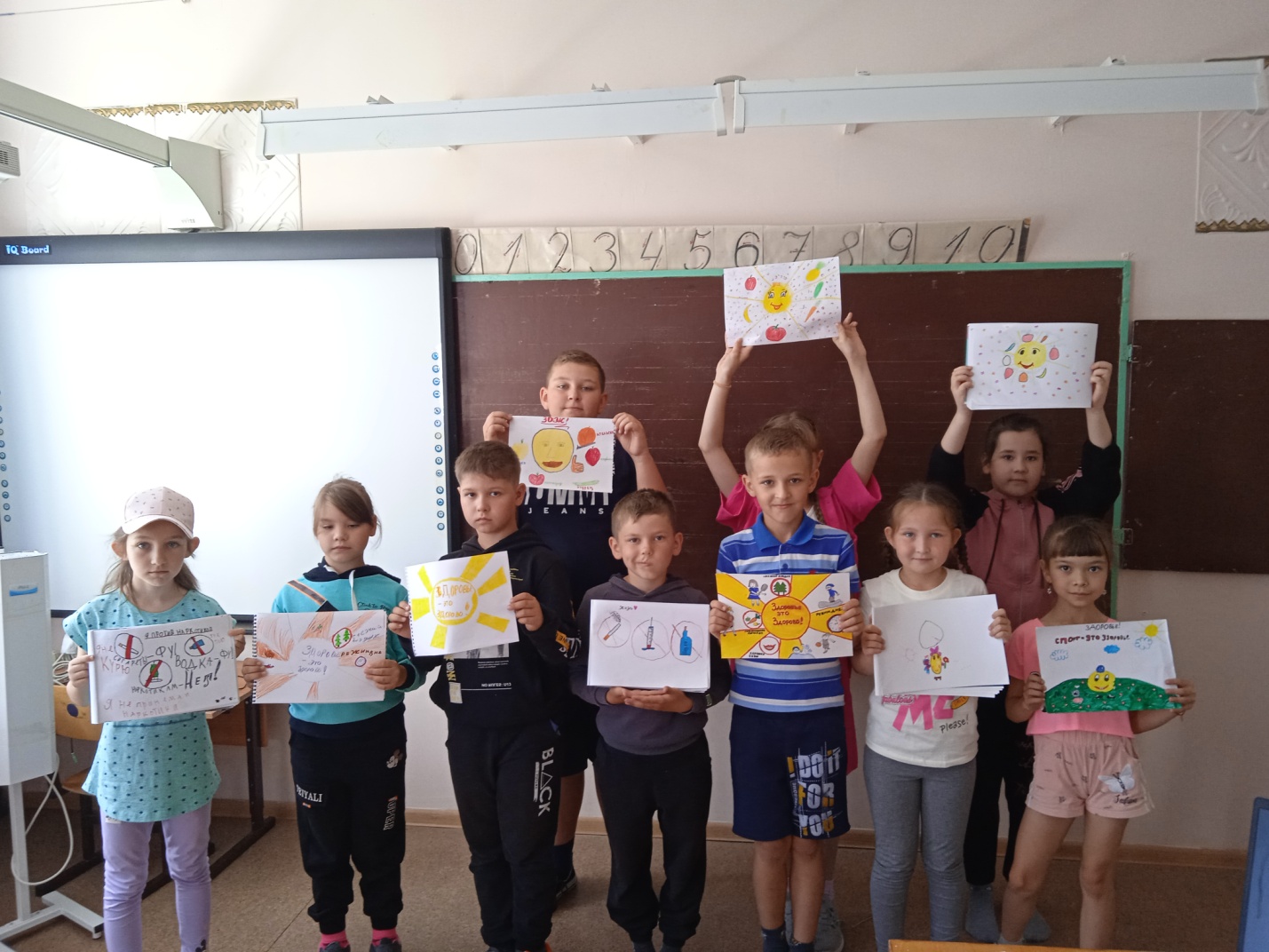 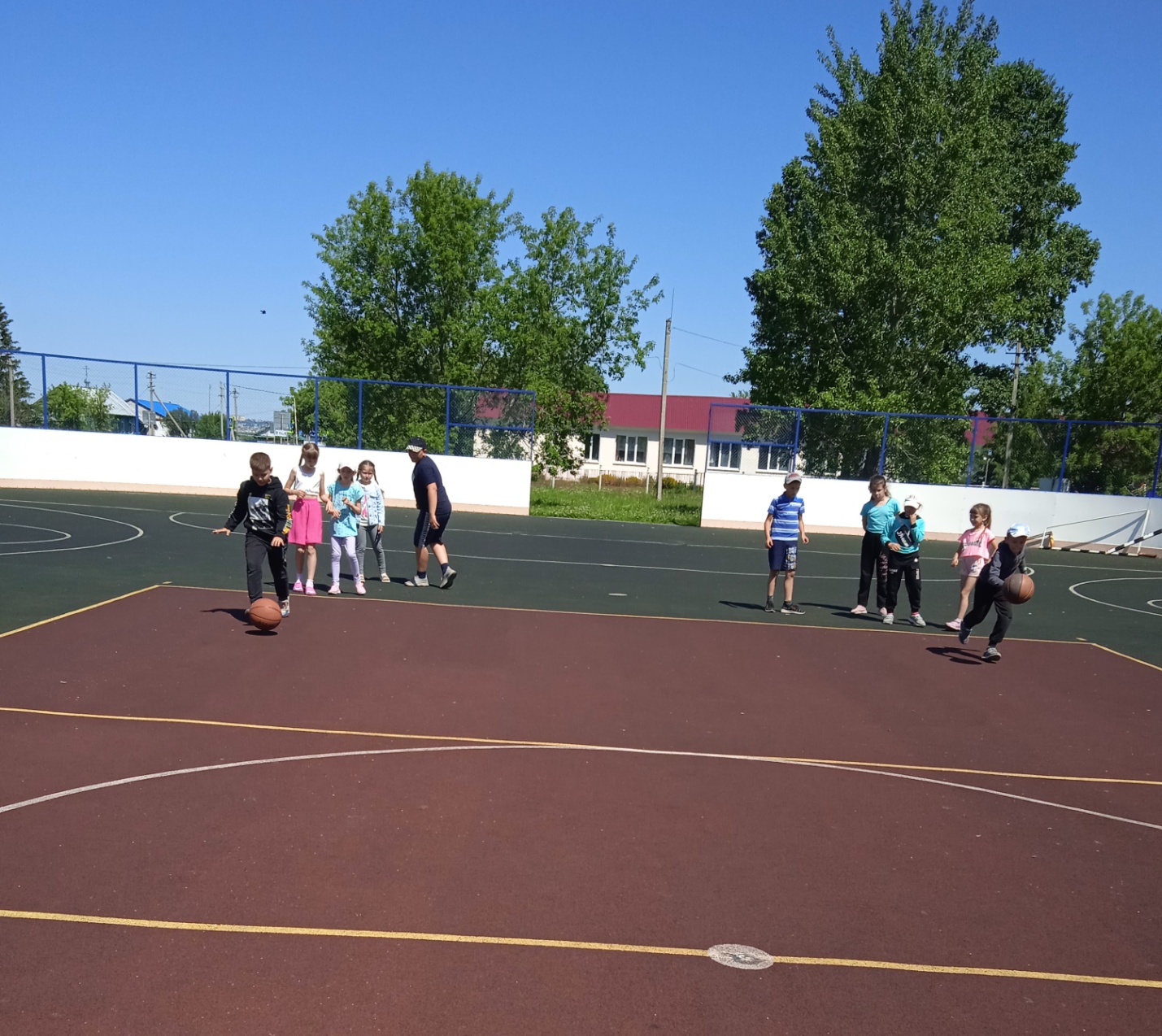 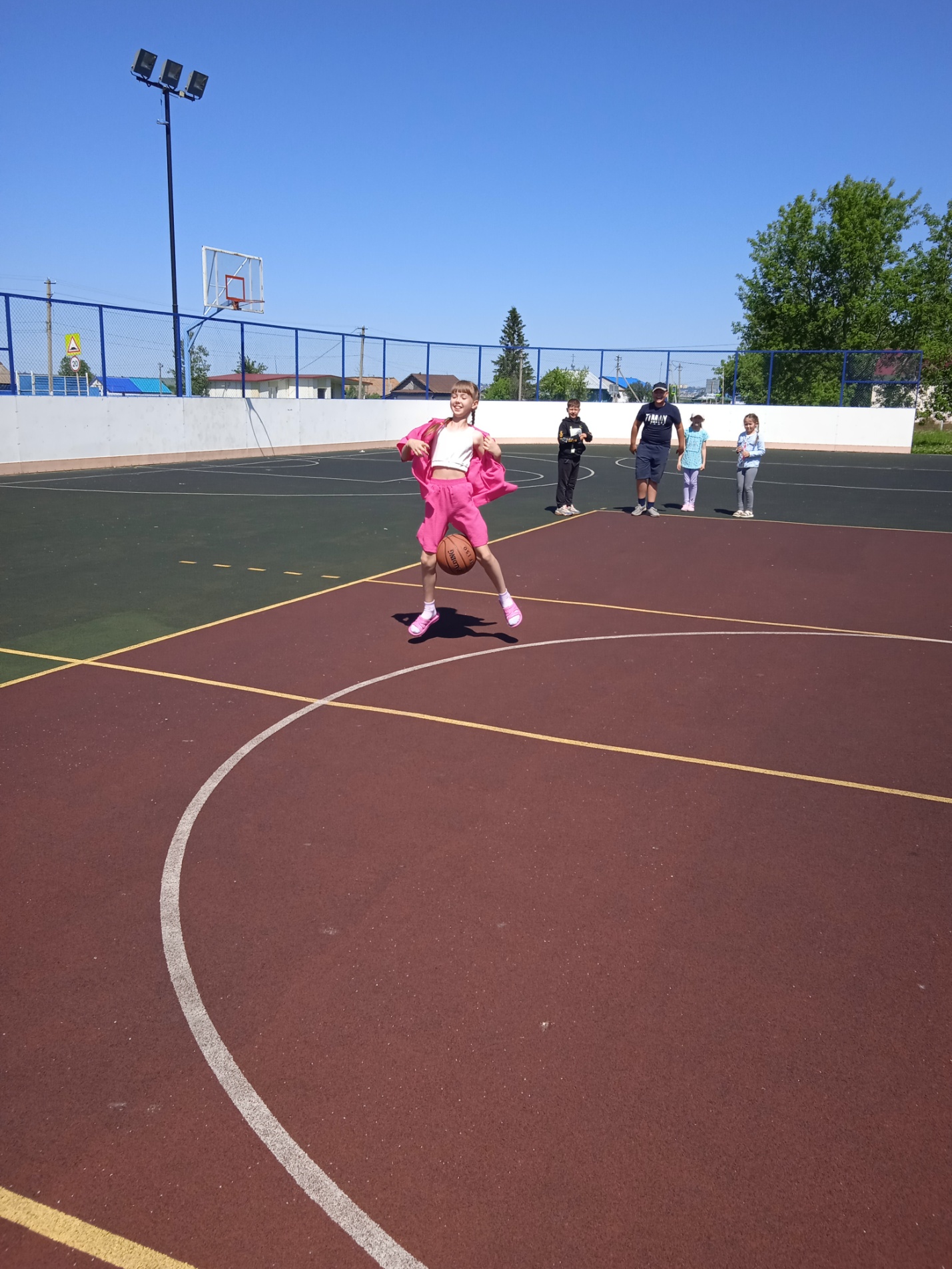 